السيرة الذاتية المختصرة (صفحتان بحد أقصى)Short CV (Two pages maximum)البيانات الأساسيةBasic information      الاسم باللغة العربية:أ.د. سامية ابراهيم مسعودأ.د. سامية ابراهيم مسعودأ.د. سامية ابراهيم مسعودأ.د. سامية ابراهيم مسعودProf. Samia Ibrahim MassoudProf. Samia Ibrahim MassoudFull Name in English:صورة شخصية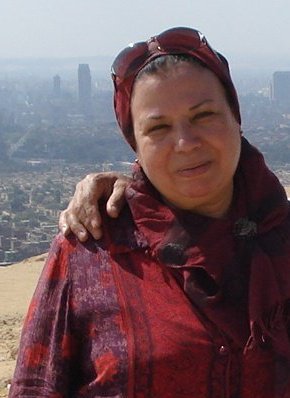 المؤهلات العلمية:دكتوراه الفلسفة في العلوم الزراعية (أمراض نبات)دكتوراه الفلسفة في العلوم الزراعية (أمراض نبات)دكتوراه الفلسفة في العلوم الزراعية (أمراض نبات)دكتوراه الفلسفة في العلوم الزراعية (أمراض نبات)Ph.D.  in agricultural Science (Plant Pathology)Ph.D.  in agricultural Science (Plant Pathology)Scientific qualifications:صورة شخصيةالوظيفة الحالية:استاذ متفرغاستاذ متفرغاستاذ متفرغاستاذ متفرغProf. EmeritusProf. EmeritusCurrent position:                                                                                                      صورة شخصيةمجال التميز البحثي والتخصص الدقيق ( لا يزيد عن 100 كلمة)أنشطتي البحثية تركز علي أمراض النبات بشكل عام والنيماتودا الطفيلية النباتية على وجه التحديد ؛ التي تعتبر من أهم المشاكل في التربة المصرية سواء في الوادي أو في المناطق المستصلحة حديثا. نحن ندرس أنواع النيماتودا المختلفة التي تصيب العديد من العوائل سواء فوق سطح التربة أو تحتها بما في ذلك المحاصيل الحقلية. بساتين الفاكهة. الخضار ونباتات الزينة.. ونحن مهتمون بعمل حصر لانتشار الامراض النيماتودية وكذلك  دراسة دورة حياة النيماتودا المختلفة وتحديدها باستخدام التقنيات الحديثة مثل تقنية PCR. ركزنا على الكائنات الحية الدقيقة كعامل هام في مكافحة النيماتودا الطفيلية النباتية وخاصة نيماتودا تعقد الجذور والنيماتودا الحويصيلية.كما نهتم بدراسة  بعض الفطريات والبكتيريا كعناصر هامة مستخدمة في المكافحة البيولوجية وإنتاج مركب طبيعي يمكن أن تكون فعالة لتقليل أعداد النيماتودا كبديل لاستخدام المكافحة الكيميائية (مبيدات النيماتودا) التي تشكل خطرا على البيئة والإنسانأنشطتي البحثية تركز علي أمراض النبات بشكل عام والنيماتودا الطفيلية النباتية على وجه التحديد ؛ التي تعتبر من أهم المشاكل في التربة المصرية سواء في الوادي أو في المناطق المستصلحة حديثا. نحن ندرس أنواع النيماتودا المختلفة التي تصيب العديد من العوائل سواء فوق سطح التربة أو تحتها بما في ذلك المحاصيل الحقلية. بساتين الفاكهة. الخضار ونباتات الزينة.. ونحن مهتمون بعمل حصر لانتشار الامراض النيماتودية وكذلك  دراسة دورة حياة النيماتودا المختلفة وتحديدها باستخدام التقنيات الحديثة مثل تقنية PCR. ركزنا على الكائنات الحية الدقيقة كعامل هام في مكافحة النيماتودا الطفيلية النباتية وخاصة نيماتودا تعقد الجذور والنيماتودا الحويصيلية.كما نهتم بدراسة  بعض الفطريات والبكتيريا كعناصر هامة مستخدمة في المكافحة البيولوجية وإنتاج مركب طبيعي يمكن أن تكون فعالة لتقليل أعداد النيماتودا كبديل لاستخدام المكافحة الكيميائية (مبيدات النيماتودا) التي تشكل خطرا على البيئة والإنسانأنشطتي البحثية تركز علي أمراض النبات بشكل عام والنيماتودا الطفيلية النباتية على وجه التحديد ؛ التي تعتبر من أهم المشاكل في التربة المصرية سواء في الوادي أو في المناطق المستصلحة حديثا. نحن ندرس أنواع النيماتودا المختلفة التي تصيب العديد من العوائل سواء فوق سطح التربة أو تحتها بما في ذلك المحاصيل الحقلية. بساتين الفاكهة. الخضار ونباتات الزينة.. ونحن مهتمون بعمل حصر لانتشار الامراض النيماتودية وكذلك  دراسة دورة حياة النيماتودا المختلفة وتحديدها باستخدام التقنيات الحديثة مثل تقنية PCR. ركزنا على الكائنات الحية الدقيقة كعامل هام في مكافحة النيماتودا الطفيلية النباتية وخاصة نيماتودا تعقد الجذور والنيماتودا الحويصيلية.كما نهتم بدراسة  بعض الفطريات والبكتيريا كعناصر هامة مستخدمة في المكافحة البيولوجية وإنتاج مركب طبيعي يمكن أن تكون فعالة لتقليل أعداد النيماتودا كبديل لاستخدام المكافحة الكيميائية (مبيدات النيماتودا) التي تشكل خطرا على البيئة والإنسانأنشطتي البحثية تركز علي أمراض النبات بشكل عام والنيماتودا الطفيلية النباتية على وجه التحديد ؛ التي تعتبر من أهم المشاكل في التربة المصرية سواء في الوادي أو في المناطق المستصلحة حديثا. نحن ندرس أنواع النيماتودا المختلفة التي تصيب العديد من العوائل سواء فوق سطح التربة أو تحتها بما في ذلك المحاصيل الحقلية. بساتين الفاكهة. الخضار ونباتات الزينة.. ونحن مهتمون بعمل حصر لانتشار الامراض النيماتودية وكذلك  دراسة دورة حياة النيماتودا المختلفة وتحديدها باستخدام التقنيات الحديثة مثل تقنية PCR. ركزنا على الكائنات الحية الدقيقة كعامل هام في مكافحة النيماتودا الطفيلية النباتية وخاصة نيماتودا تعقد الجذور والنيماتودا الحويصيلية.كما نهتم بدراسة  بعض الفطريات والبكتيريا كعناصر هامة مستخدمة في المكافحة البيولوجية وإنتاج مركب طبيعي يمكن أن تكون فعالة لتقليل أعداد النيماتودا كبديل لاستخدام المكافحة الكيميائية (مبيدات النيماتودا) التي تشكل خطرا على البيئة والإنسانMy research activities focus on Plant Pathology as general and Plant parasitic Nematode in specific; which consider one of the most important problems in the Egyptian soil either in the Valley or in the newly reclaimed areas. We are studying the different Nematode species infected many hosts either above or underground including field crops; fruit orchards; vegetables and ornamental plants. Our researchers including survey; studying the different Nematode life cycle and identification by using PCR technique .We focused on microorganisms as management agent for plant parasitic Nematode   specially the root - knot and the  cyst Nematode .we focused on some fungi and bacteria as potential biocontrol agents and produce a natural compound that could be efficacious for decreasing Nematode population as an alternative to the use of  chemical control (nematicides) which are hazard to the environment and humanMy research activities focus on Plant Pathology as general and Plant parasitic Nematode in specific; which consider one of the most important problems in the Egyptian soil either in the Valley or in the newly reclaimed areas. We are studying the different Nematode species infected many hosts either above or underground including field crops; fruit orchards; vegetables and ornamental plants. Our researchers including survey; studying the different Nematode life cycle and identification by using PCR technique .We focused on microorganisms as management agent for plant parasitic Nematode   specially the root - knot and the  cyst Nematode .we focused on some fungi and bacteria as potential biocontrol agents and produce a natural compound that could be efficacious for decreasing Nematode population as an alternative to the use of  chemical control (nematicides) which are hazard to the environment and humanSpecialty (± 100 Words)صورة شخصيةsmasoud@hotmail.comsmasoud@hotmail.comEmail:+ 2 (64) 330793Fax:+201005658079Mobile Phone:Contact Information:صورة شخصيةالإنجازات العلمية:Scientific Achievements: ORCID No. البحوث المحلية:6060البحوث على Scopus:99براءات الاختراع:Patents: Submitted patent(s):Title of the patent:No. of the patent:Submitted patent(s):Title of the patent:No. of the patent:Submitted patent(s):Title of the patent:No. of the patent:Granted Patent(s):Title of the patent:No. of the patent:قائمة الرسائل التي أشرف عليها:قائمة الرسائل التي أشرف عليها:Supervision: Supervision: Supervision: عدد رسائل الماجستير:20 تم مناقشة 18 طالبعدد رسائل الدكتوراه:22 تم مناقشة 20 طالب22 تم مناقشة 20 طالبالمشاريع البحثية (Projects):تقييم فاعلية المبيدات الفطرية ضد الاصابة بأمراض البياض الدقيقي و اعفان الجذور وتبقعات أوراق الفراولة في محافظة الاسماعيليةتقييم فاعلية المبيدات الفطرية ضد الاصابة بأمراض البياض الدقيقي و اعفان الجذور وتبقعات أوراق الفراولة في محافظة الاسماعيليةالجهة الداعمة:وزارة الزراعة